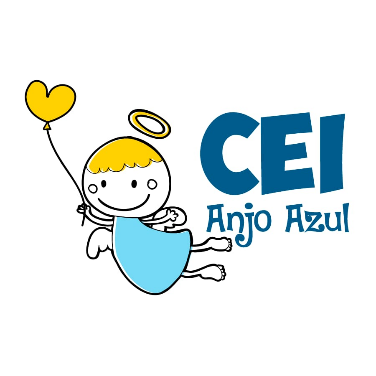 CENTRO DE EDUCAÇÃO INFANTIL ANJO AZULRua 31 de Março/nº 1508Lacerdópolis – SCCEP: 89660 000 Fone: (49) 3552 0279E-mail: ceianjoazullacerdopolis@gmail.comBlog: www.ceianjoazul.blogspot.comProfessora: Maiara Barbosa
Professora auxiliar: Letícia Viganó Resmini
Coordenadora: Marizane Dall’Orsoletta
Turma: PRÉ I
Semana: 05 a 09 de outubro de 2020.
Carga horária: 15 horas semanais (plataforma/grupo WhatsApp).SUGESTÕES DE EXPERIÊNCIAS DE APRENDIZAGEMObservação: Os pais que quiserem, podem postar em suas redes sociais as crianças realizando as atividades/experiências. São experiências de aprendizagens que poderão ser repetidas durante o período. Aproveite cada momento com seus filhos. “Família e escola: uma parceria de sucesso!”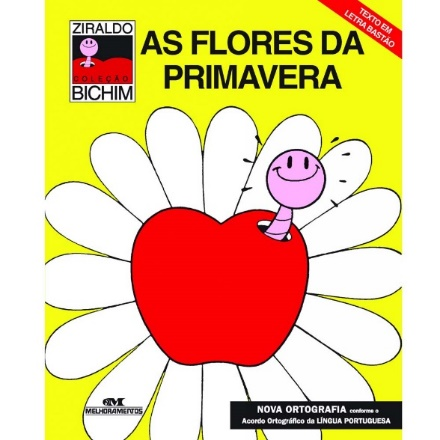 Assistir a história: As Flores da Primavera.Disponível em: https://www.youtube.com/watch?v=tvKyiVJfkeg&feature=youtu.bePara realizar as experiências a seguir, você deverá utilizar os materiais da “Sacola das Estações”.Estação do ano: VerãoVamos fazer bolhas?Para esta experiência você vai precisar de: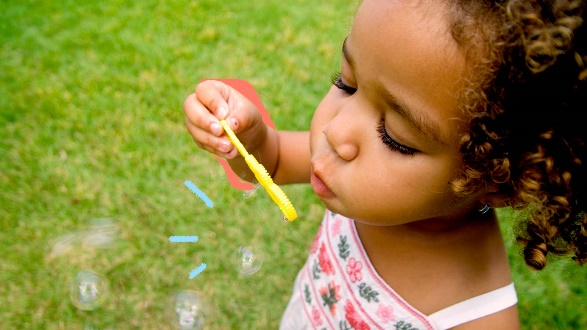 Canudinho;Copo; Água;Detergente/sabão.Pegue o copo, adicione água e sabão/detergente. Vá para o lado de fora de sua casa, e com o canudinho faça muitas bolhas. Ao soprar, observe como elas voam com o vento. Você sabia que a direção que elas voam é guiada pelo vento?Estação do ano: OutonoMobile de outonoPara esta experiência você irá utilizar:Barbante;Graveto;Pinha;Folhas;Laranja(seca).Com ajuda da sua família, amarrem o barbante nos gravetos e em seguida pendurem os elementos naturais. 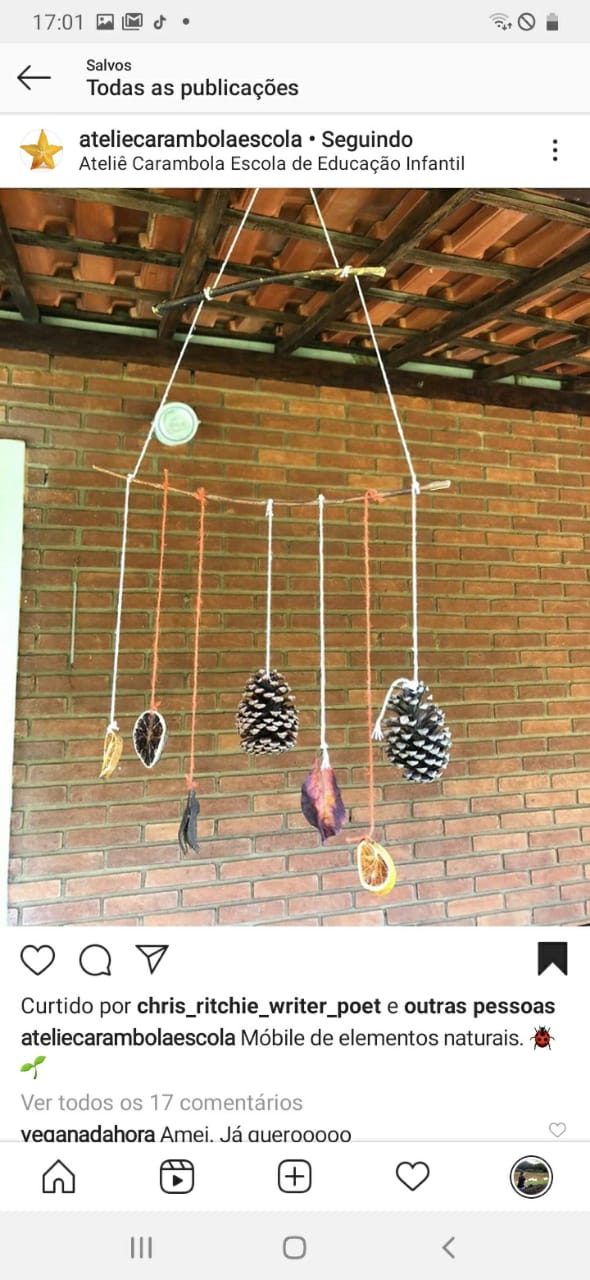 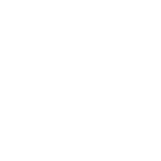 Estação do ano: Inverno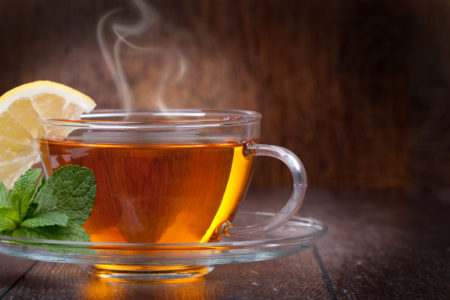 Como vocês já sabem nesta estação do ano faz MUITO FRIO. Para isso, estamos enviando um chá, para vocês prepararem e tomarem juntamente com sua família.Estação do ano: Primavera Vamos cultivar uma nova vida na natureza Você vai precisar de:Saquinho da cor vermelha com sementes de girassol;Pote e ou lugar em seu jardim.Com a ajuda de um adulto, abra um buraquinho na terra, coloquem duas sementes e em seguida cubram. Após lembre-se de regar. Em alguns dias os girassóis começaram a crescer.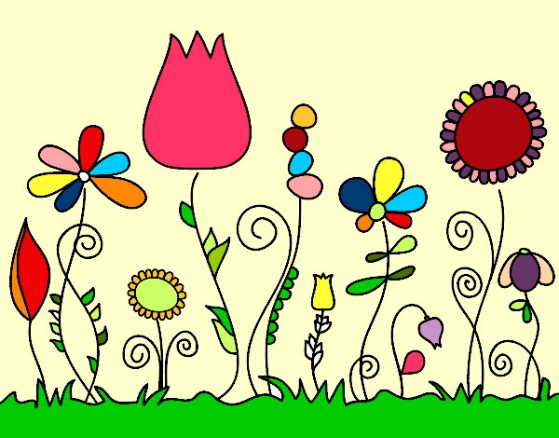 Para esta experiência você vai utilizar:Prato de papelão;Elementos da natureza; Cola.Vá para o jardim de sua casa e colete elementos da natureza (gravetos, folhas, flores, pedras, etc....). Em seguida, realize a montagem da sua flor preferida, colando-a no prato de papelão.